Дистанционное обучение по дополнительной общеобразовательной программе «Волшебная кисточка»Группа 2 (7-9 лет)Тема занятия: «Рисование головы человека и её пропорции»Предмет: рисунокЗадачи: получить представление о конструкции, пластическом строении головы человека и пропорциях лица;овладевать первичными навыками изображения головы человека;приобретать новые знания изображения в рисункенаучить изображать голову человека с различно соотнесенными деталями лица.дать понятие средней линии и симметрии лица, пропорции.Цель:- Познакомить учащихся с закономерностями в конструкции головы человека.Основные понятия:Пропорция, средняя линия, симметрияОборудование к занятию:Наглядный материал о построение головы человека; эскизы; поэтапное выполнение работы.Материалы для учащихся: бумага, карандаши В, Н, ластикСсылка: Конструкция головы человека и ее пропорцииhttps://www.youtube.com/watch?v=nwZMFXbfX2g План работы:Необходимо организовать рабочие место.Выбор формата листа (горизонтальный или вертикальный)Композиция на листе. (Правильно расположить рисунок на листе).Сделать построение головы человека с правильными пропорциямиПоследний этап: работа в тонеДлительность занятия составляет 1 занятие по 2 часа                                   I. Вводная беседаПортретная живопись – один из самых сложных и значительных жанров изобразительного искусства. Это не просто воспроизведение черт конкретного человека, а понимание его внутреннего мира, сущности его характера, неповторимости облика; выражение художником своего отношения к изображаемому. Ни один другой жанр живописи не раскрывает человека так, как это делает портрет.Сегодня на уроке мы будем изучать конструкцию головы человека и ее пропорции.II. Изучение нового материала: Человек должен понимать законы природы и уметь видеть красоту вокруг себя, а прежде всего, в лицах людей, чтобы ощущать свою индивидуальность. Лицо человека выражает его эмоции, мысли, симпатии и антипатии. Фактически все эмоции мы можем увидеть или ощутить. Несмотря на то, что существует множество лиц, их несложно классифицировать по разным категориям: толстые – худые, круглые – плоские, волевые – безвольные, красивые – безобразные.Голову человека рисуют в анфас (фас), (когда он смотрит прямо),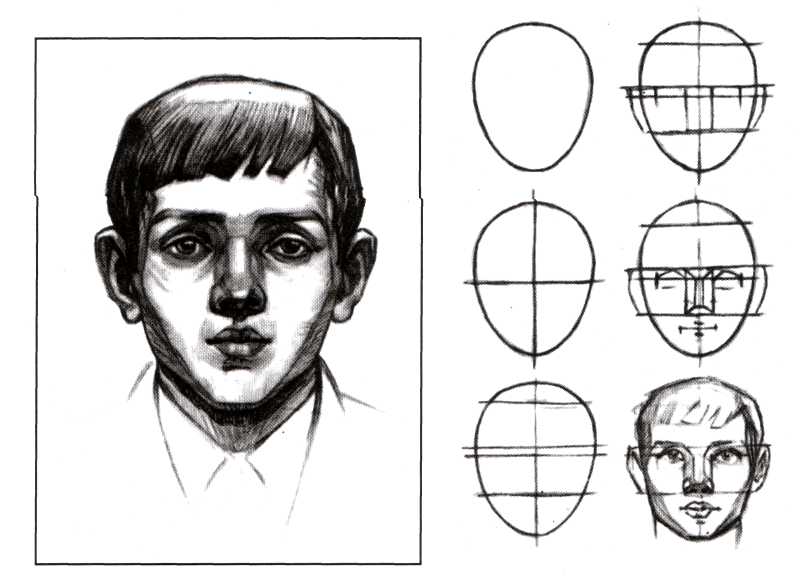 в профиль (когда голова повёрнута боком)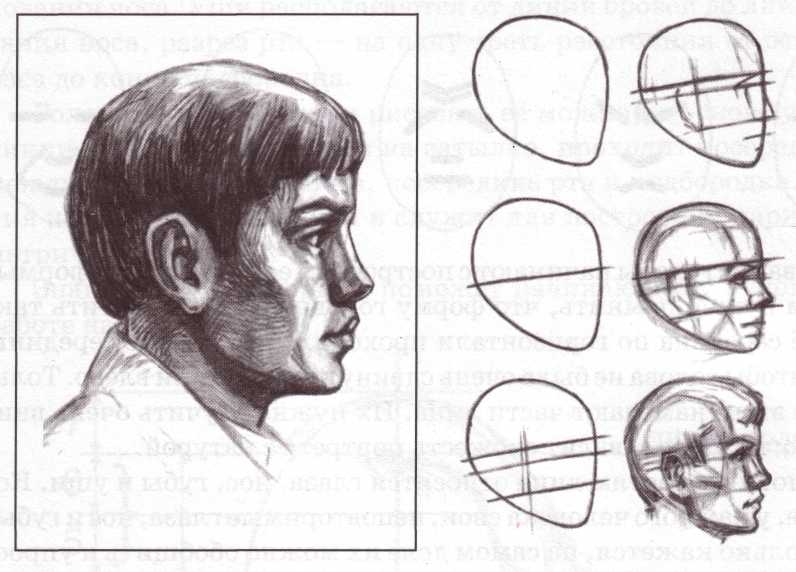 и в пол-оборота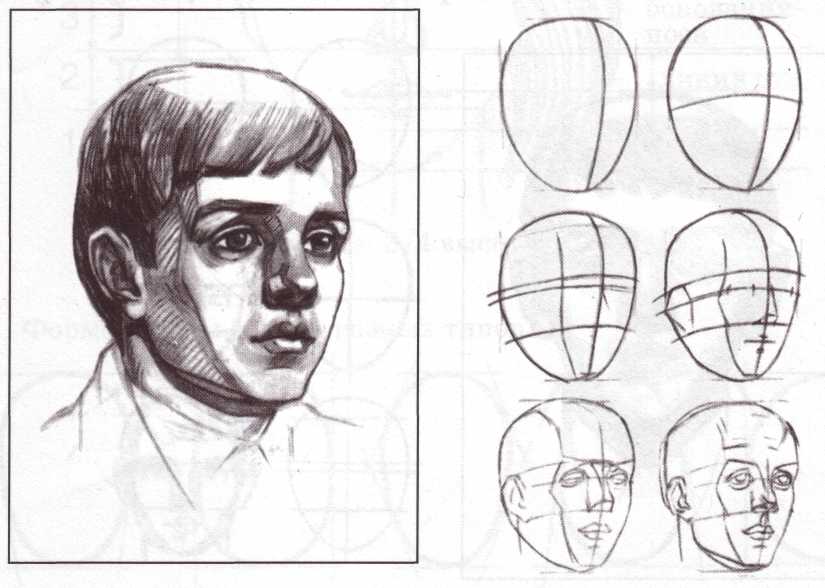 Мы будем рисовать положение головы - анфас.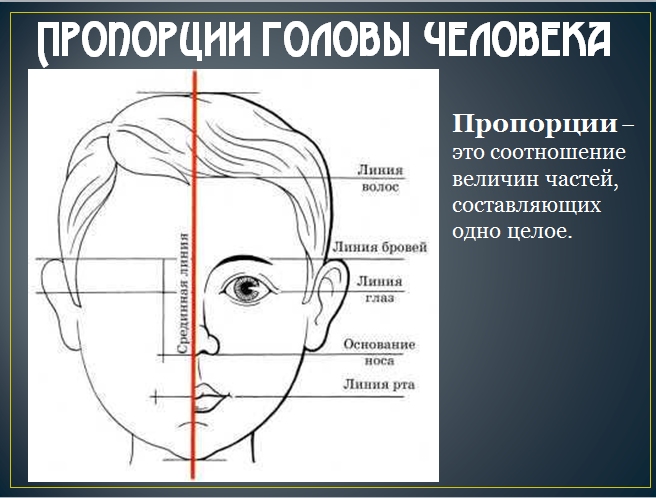 III. Практическая работаНа листе бумаге соблюдаем композицию, рисуем в центре листа.Рисуем тонкими линиями лицо - овалДля облегчения рисования ровно по центру рисуем вертикальную линию, делящую портрет на две части и две горизонтальные линии, делящие его на 3 частиПункты деления головы на три равных части: 1. расстояние от края головы до бровей 2. от бровей до носа 3. от носа до подбородка На верхней линии рисуем дуги-брови. Форму придумайте сами. Штрихуем их в направлении от носа.Ниже располагаются глаза. Форма глаз состоит из дугообразных линий. Расстояние между глаз равно глазу. Проверяем.В середине рисуется радужка и зрачок. Не забудьте нарисовать ресницы, на верхнем веке они длиннее, чем на нижнем. Ресницы рисуем в направлении от носа. Рисуем нижние ресницы. Рисование носа - нос посередине, начало у бровей. Рисуется плавной дугообразной линией. Макушка носа закругляется и сбоку прорисовываются крылья носа и ноздри.Рот находится ниже носа. Рисуем линию рта, сверху верхняя губа-две дугообразные линии, снизу нижняя губа - большая дугообразная линия. Верхняя губа темнее, нижняя – светлее, т.к. на неё падает свет. Лишние линии стираем ластиком. По сторонам на уровне носа рисуем уши, дорисовываем плечи. Итак, основные пропорции уже нарисованные. Выделяем мягким карандашом: брови, ресницы, зрачок, ноздри, линию рта. Рисуем волосы. Создайте образ мальчика или девочки. В действительности редко встречаются у людей такие идеальные пропорции.Уберите вспомогательные линии. Придайте портрету жизненность с помощью штриховки.Используя основные правила изображения головы человека, на листе выполнить портрет своих близких.Поэтапное построение I вариант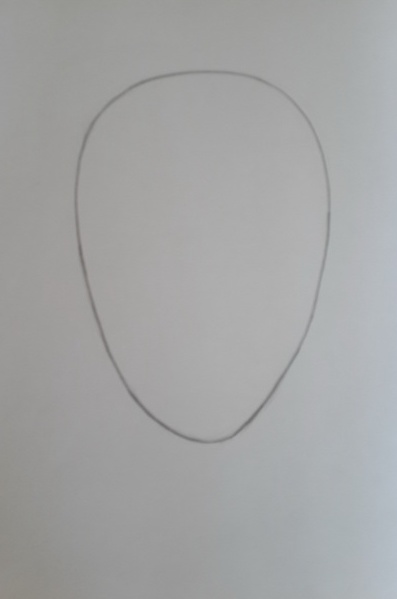 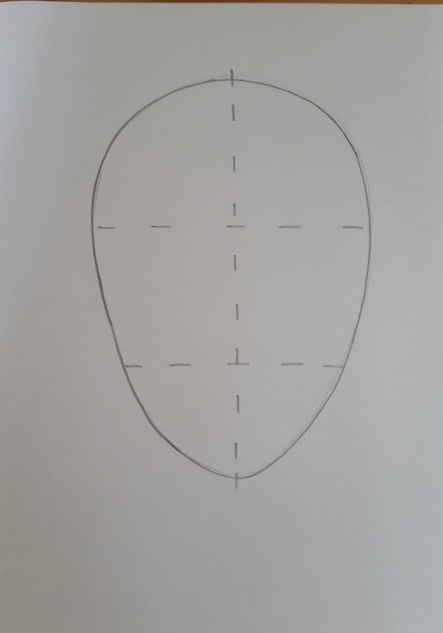 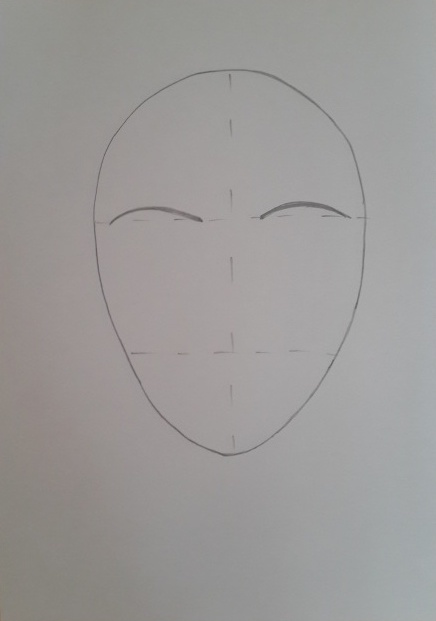 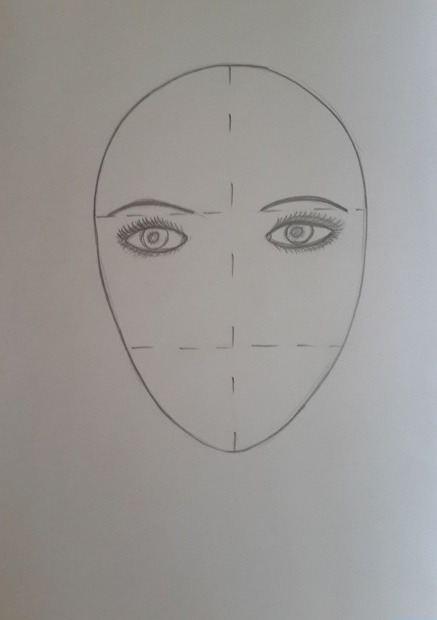 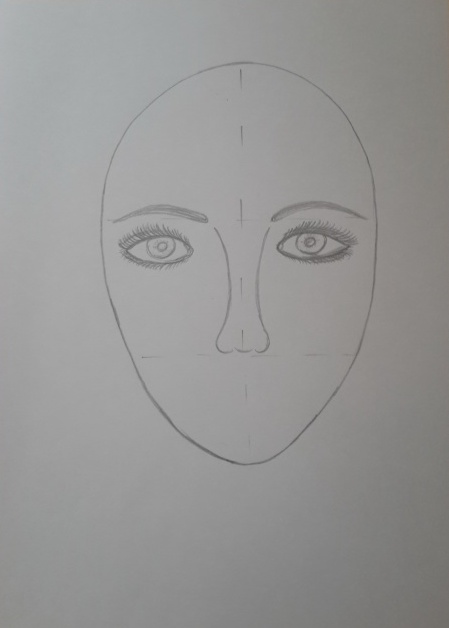 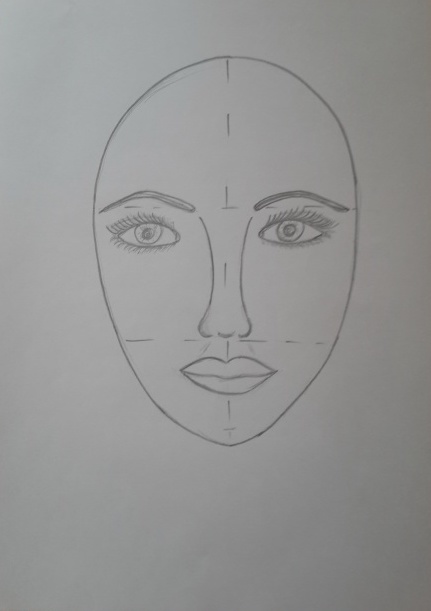 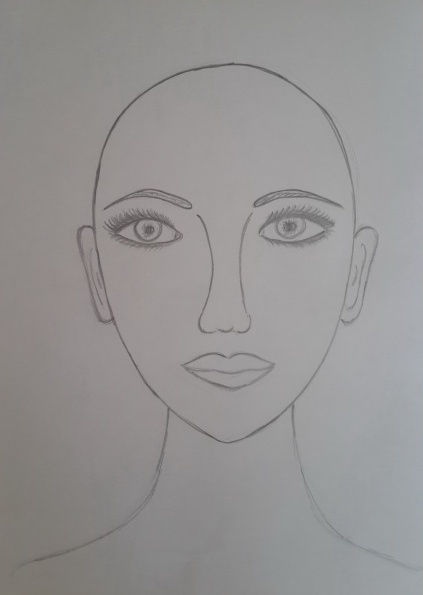 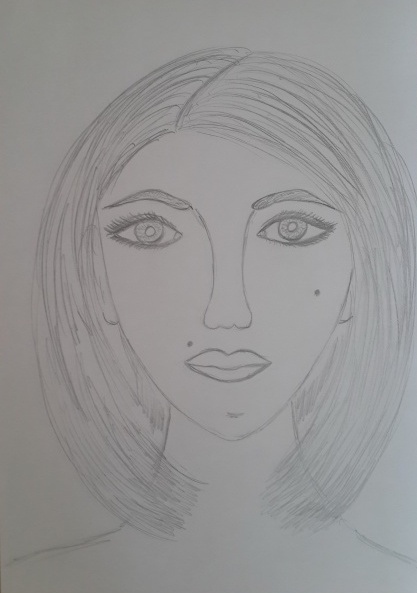 Рисуем волосыВолосы красиво обрамляют голову и начинаются на середине расстояния от линии глаз до темени (верхней точки головы). 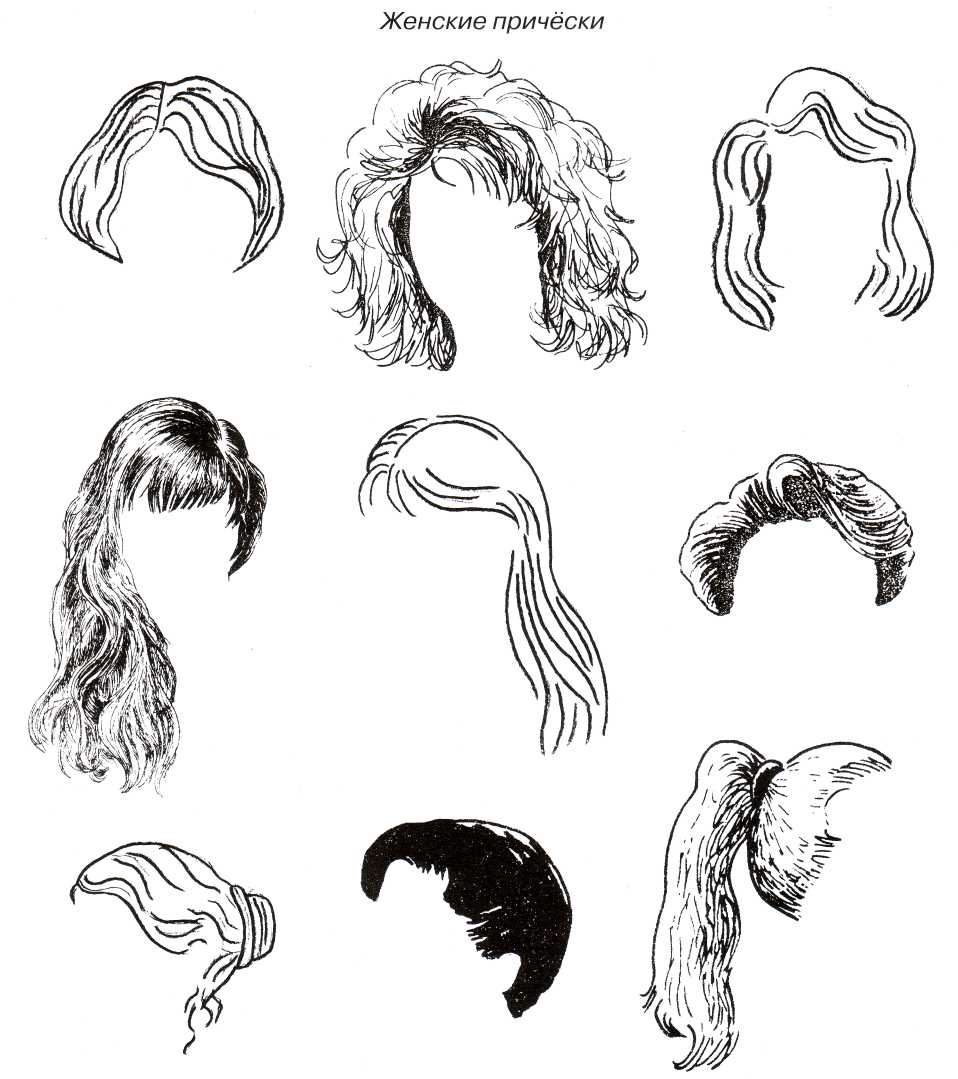 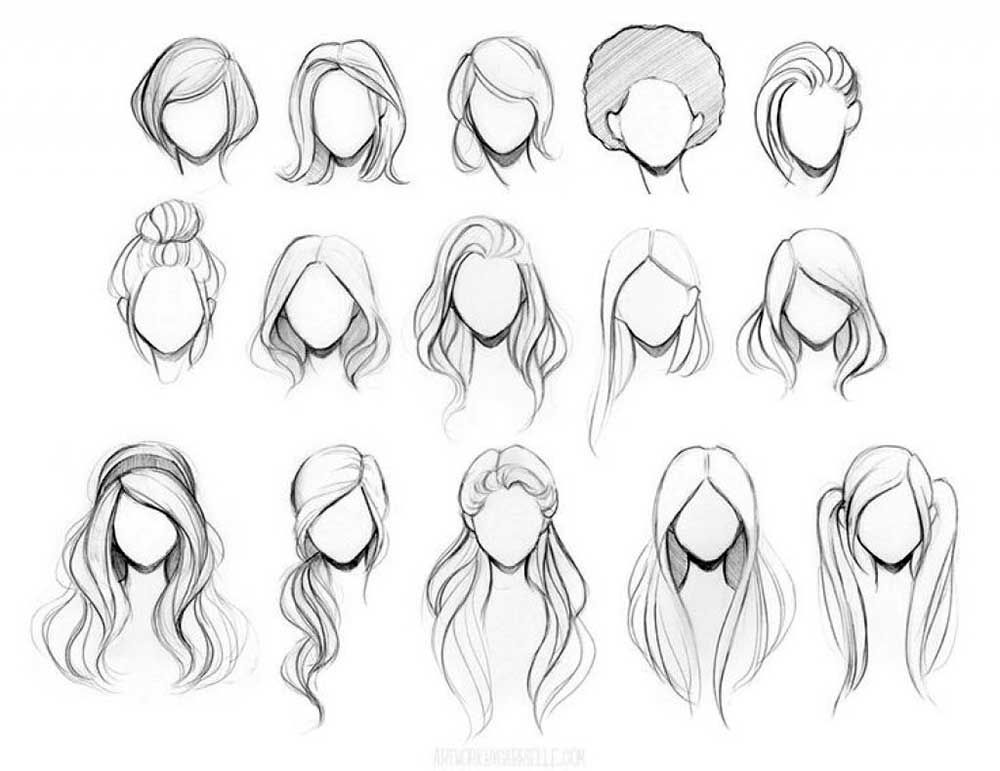 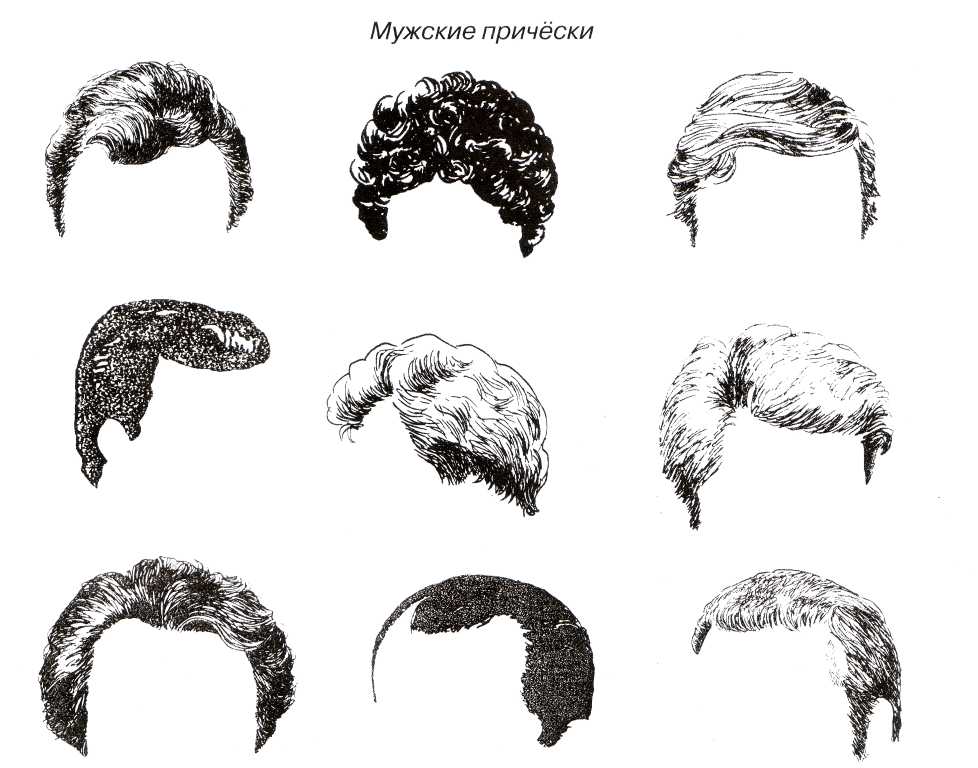 Поэтапное построение II вариант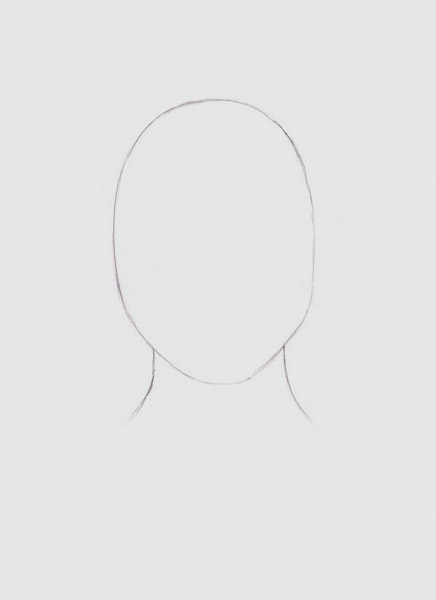 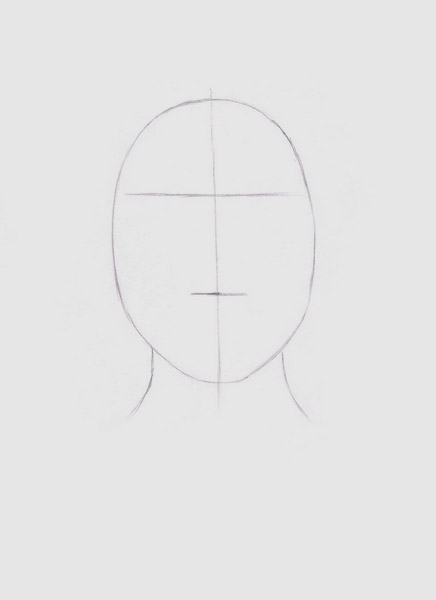 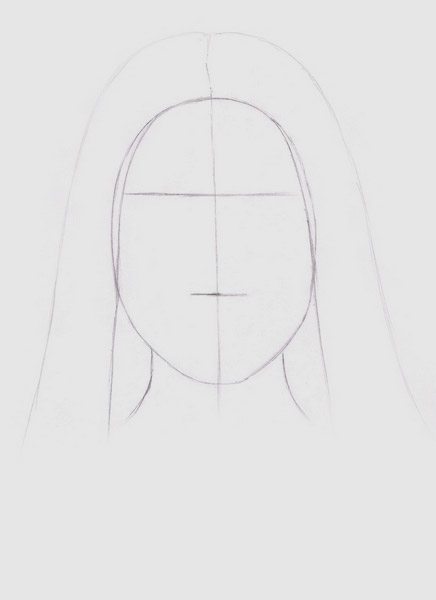 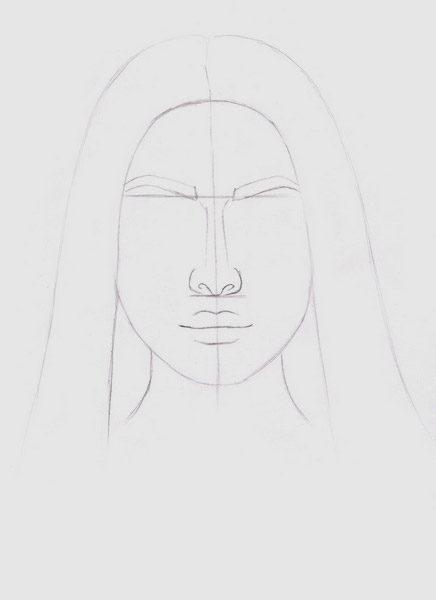 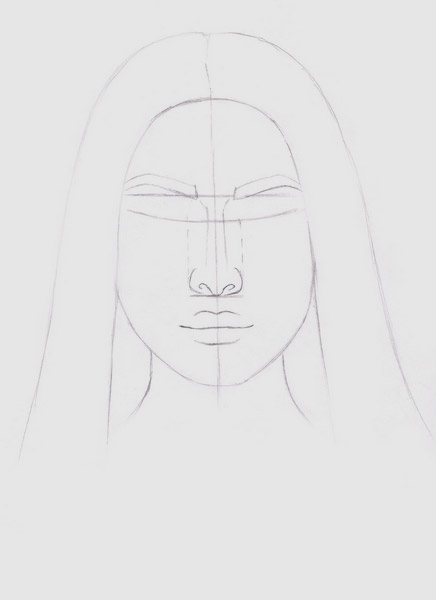 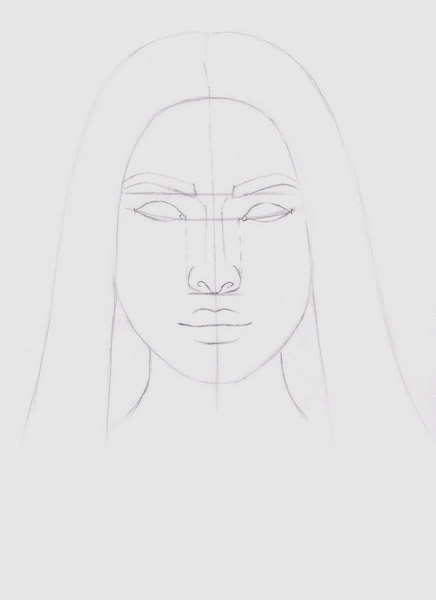 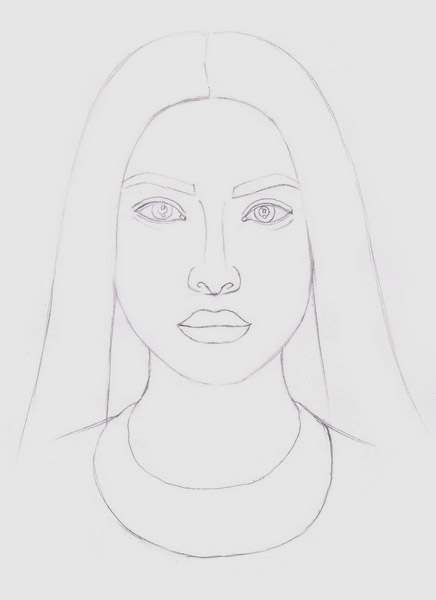 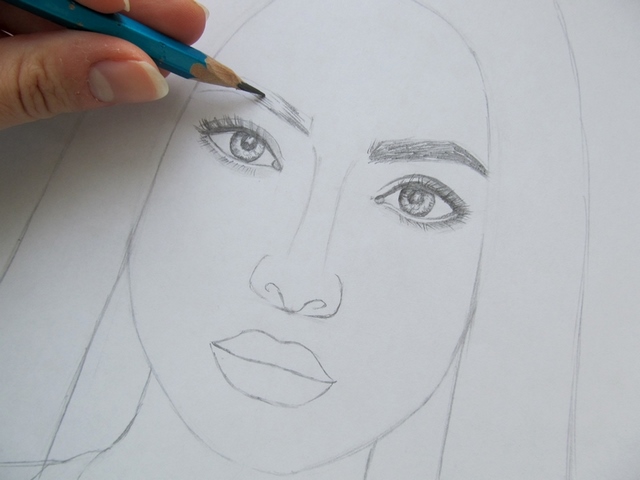 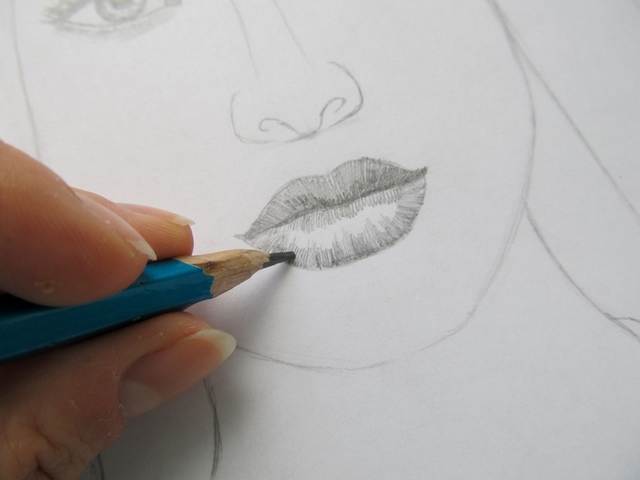 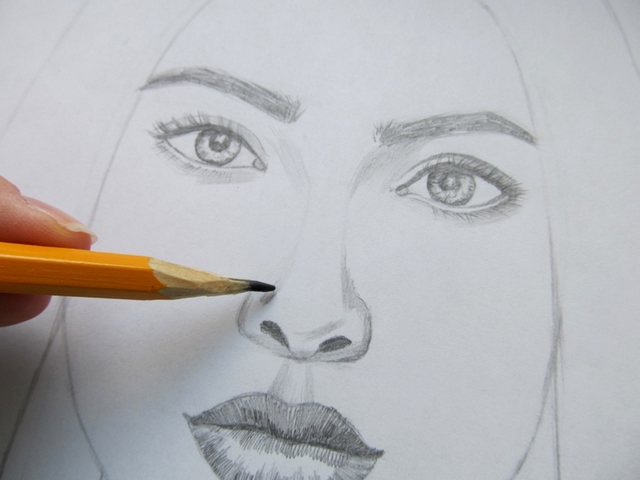 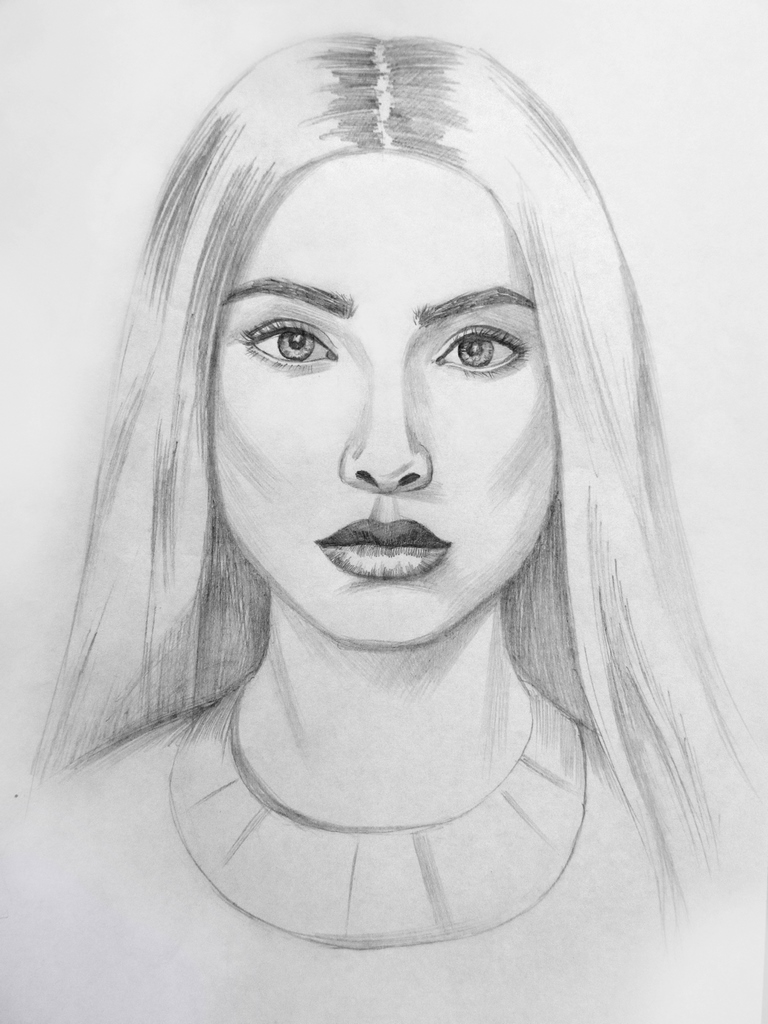 Сегодня вы сделали только первый шаг в освоении техники изображения человека. Но, только пробуя, постоянно зарисовывая какие-либо индивидуальные черты лица людей, вы сможете научиться правильно изображать человека, добиться сходства в портретах.Жду ваших рисунков на электронную почту: tkalin65@mail.ru СПАСИБО ЗА УРОК!!!